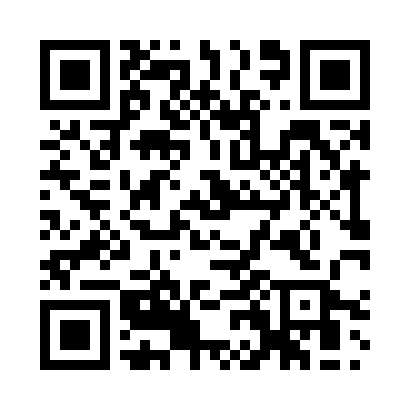 Prayer times for Zschorta, GermanyMon 1 Jul 2024 - Wed 31 Jul 2024High Latitude Method: Angle Based RulePrayer Calculation Method: Muslim World LeagueAsar Calculation Method: ShafiPrayer times provided by https://www.salahtimes.comDateDayFajrSunriseDhuhrAsrMaghribIsha1Mon2:475:031:165:369:2811:372Tue2:475:041:165:369:2811:373Wed2:475:041:165:369:2711:374Thu2:485:051:165:369:2711:375Fri2:485:061:165:369:2611:376Sat2:495:071:175:369:2611:367Sun2:495:081:175:369:2511:368Mon2:495:091:175:369:2511:369Tue2:505:101:175:369:2411:3610Wed2:505:111:175:369:2311:3611Thu2:515:121:175:359:2211:3512Fri2:515:131:175:359:2111:3513Sat2:525:141:175:359:2111:3514Sun2:525:151:185:359:2011:3415Mon2:535:161:185:349:1911:3416Tue2:535:171:185:349:1811:3417Wed2:545:191:185:349:1711:3318Thu2:545:201:185:349:1611:3319Fri2:555:211:185:339:1411:3220Sat2:565:221:185:339:1311:3221Sun2:565:241:185:329:1211:3122Mon2:575:251:185:329:1111:3123Tue2:575:261:185:329:1011:3024Wed2:585:281:185:319:0811:3025Thu2:585:291:185:319:0711:2926Fri2:595:301:185:309:0511:2827Sat2:595:321:185:299:0411:2828Sun3:005:331:185:299:0311:2729Mon3:005:341:185:289:0111:2730Tue3:015:361:185:289:0011:2631Wed3:025:371:185:278:5811:25